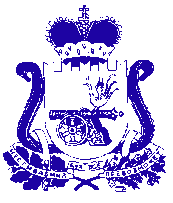 
АДМИНИСТРАЦИЯ МУНИЦИПАЛЬНОГО ОБРАЗОВАНИЯ«КАРДЫМОВСКИЙ РАЙОН» СМОЛЕНСКОЙ ОБЛАСТИП О С Т А Н О В Л Е Н И Еот   09.02. 2017           №  00074 	Администрация муниципального образования «Кардымовский район» Смоленской областип о с т а н о в л я е т:1. Внести изменения в муниципальную программу «Управление муниципальными финансами муниципального образования «Кардымовский район» Смоленской области» на 2014-2020 годы (далее – муниципальная программа), утвержденную постановлением от 31.12.2013 № 0855 (в редакции постановлений Администрации  муниципального образования «Кардымовский район» Смоленской области от 25.02.2015 № 00081, от 24.09.2015 № 00583, от 21.03.2016 № 00128, от 05.12.2016 № 00697):1.1. В Паспорте муниципальной программы позицию «Объемы и источники финансирования» изложить в новой редакции:1.2. В разделе 4 «Обоснование ресурсного обеспечения муниципальной программы» абзацы:«Объем финансового обеспечения реализации муниципальной программы за счет средств бюджета муниципального образования за весь период ее реализации составляет 32 761,88155 тыс. рублей, в том числе:- в 2014 году – 3 774,418 тыс. рублей;- в 2015 году – 4 525,32555 тыс. рублей;- в 2016 году – 4 864,138 тыс. рублей;- в 2017 году – 4 899,500 тыс. рублей;- в 2018 году – 4 899,500 тыс. рублей;- в 2019 году – 4 899,500 тыс. рублей;- в 2020 году – 4 899,500 тыс. рублей.»изложить в новой редакции:«Объем финансового обеспечения реализации муниципальной программы за счет средств бюджета муниципального образования за весь период ее реализации составляет 33 322,74558 тыс. рублей, в том числе:- в 2014 году – 3 774,418 тыс. рублей;- в 2015 году – 4 525,32555 тыс. рублей;- в 2016 году – 4 787,40203 тыс. рублей;- в 2017 году – 5 058,900 тыс. рублей;- в 2018 году – 5 058,900 тыс. рублей;- в 2019 году – 5 058,900 тыс. рублей;- в 2020 году – 5 058,900 тыс. рублей.»1.3. Приложение № 2 к муниципальной программе изложить в новой редакции:Переченьмероприятий муниципальной программы «Управление финансами в муниципальном образовании «Кардымовский район»  Смоленской области» на 2014-2020 годы1.4. В Паспорте обеспечивающей подпрограммы позицию «Объемы и источники финансирования» изложить в новой редакции:1.5. Раздел 4 «Обоснование ресурсного обеспечения подпрограммы» изложить в новой редакции:Объем финансового обеспечения реализации обеспечивающей подпрограммы за счет средств бюджета муниципального образования за весь период ее реализации составляет 33 099,18958 тыс. рублей, в том числе:- в 2014 году – 3 773,369 тыс. рублей, из них расходы на оплату труда 3 260,8 тыс. рублей;- в 2015 году – 4 523,41055 тыс. рублей, из них расходы на оплату труда 3 997,960 тыс. рублей;- в 2016 году – 4 785,21003 тыс. рублей, из них расходы на оплату труда 4 203,7 тыс. рублей;- в 2017 году – 5 004,3 тыс. рублей, из них расходы на оплату труда 4 475,1 тыс. рублей;- в 2018 году – 5 004,3 тыс. рублей, из них расходы на оплату труда 4 475,1 тыс. рублей;- в 2019 году – 5 004,3 тыс. рублей, из них расходы на оплату труда 4 475,1 тыс. рублей;- в 2020 году – 5 004,3 тыс. рублей, из них расходы на оплату труда 4 475,1 тыс. рублей.2. Контроль исполнения настоящего постановления возложить на заместителя Главы муниципального образования «Кардымовский район» Смоленской области Д.Ю. Григорьева.3.  Опубликовать настоящее на официальном сайте Администрации муниципального образования «Кардымовский район» Смоленской области в сети «Интернет».4. Настоящее постановление вступает в силу со дня его подписания и применяется  к правоотношениям, возникшим  с 1 января 2017 года.О внесении изменений в муниципальную программу «Управление муниципальными финансами муниципального образования «Кардымовский район» Смоленской области» на 2014-2020 годыОбъемы и источники финансированияОбъем бюджетных ассигнований бюджета муниципального образования на реализацию муниципальной программы составляет 33 322,74558 тыс. рублей, в том числе на реализацию:- обеспечивающей подпрограммы «Нормативно-методическое обеспечение и организация бюджетного процесса» - 33 099,18958 тыс. рублей;- подпрограммы «Управление муниципальным долгом муниципального образования «Кардымовский район» Смоленской области» –    223,556 тыс. рублей.Объем бюджетных ассигнований на реализацию муниципальной программы по годам составляет:Приложение № 2к муниципальной  программе «Управление  финансами в муниципальном образовании «Кардымовский район» Смоленской области» на 2014-2020 годы№Наименование мероприятияСрокреализациимероприятияИсполнитель мероприятияОбъем финансирования (тыс. рублей)Объем финансирования (тыс. рублей)Объем финансирования (тыс. рублей)Объем финансирования (тыс. рублей)Объем финансирования (тыс. рублей)Объем финансирования (тыс. рублей)Объем финансирования (тыс. рублей)Объем финансирования (тыс. рублей)Источник финансирования№Наименование мероприятияСрокреализациимероприятияИсполнитель мероприятияВсегов том числе по годам:в том числе по годам:в том числе по годам:в том числе по годам:в том числе по годам:в том числе по годам:в том числе по годам:Источник финансирования№Наименование мероприятияСрокреализациимероприятияИсполнитель мероприятияВсего2014201520162017201820192020Источник финансирования12345678910111213Подпрограмма «Нормативно-методическое обеспечение и организация бюджетного процесса»Подпрограмма «Нормативно-методическое обеспечение и организация бюджетного процесса»Подпрограмма «Нормативно-методическое обеспечение и организация бюджетного процесса»Подпрограмма «Нормативно-методическое обеспечение и организация бюджетного процесса»Подпрограмма «Нормативно-методическое обеспечение и организация бюджетного процесса»Подпрограмма «Нормативно-методическое обеспечение и организация бюджетного процесса»Подпрограмма «Нормативно-методическое обеспечение и организация бюджетного процесса»Подпрограмма «Нормативно-методическое обеспечение и организация бюджетного процесса»Подпрограмма «Нормативно-методическое обеспечение и организация бюджетного процесса»Подпрограмма «Нормативно-методическое обеспечение и организация бюджетного процесса»Подпрограмма «Нормативно-методическое обеспечение и организация бюджетного процесса»Подпрограмма «Нормативно-методическое обеспечение и организация бюджетного процесса»Подпрограмма «Нормативно-методическое обеспечение и организация бюджетного процесса»Задача «Обеспечение организационных условий для реализации Муниципальной программы»Задача «Обеспечение организационных условий для реализации Муниципальной программы»Задача «Обеспечение организационных условий для реализации Муниципальной программы»Задача «Обеспечение организационных условий для реализации Муниципальной программы»Задача «Обеспечение организационных условий для реализации Муниципальной программы»Задача «Обеспечение организационных условий для реализации Муниципальной программы»Задача «Обеспечение организационных условий для реализации Муниципальной программы»Задача «Обеспечение организационных условий для реализации Муниципальной программы»Задача «Обеспечение организационных условий для реализации Муниципальной программы»Задача «Обеспечение организационных условий для реализации Муниципальной программы»Задача «Обеспечение организационных условий для реализации Муниципальной программы»Задача «Обеспечение организационных условий для реализации Муниципальной программы»Задача «Обеспечение организационных условий для реализации Муниципальной программы»1.1.Расходы на обеспечение функций органов местного самоуправления2014-2020 годыФинансовое управление Администрации муниципального образования «Кардымовский район» Смоленской области33 099,189583 773,3694 523,410554 785,210035 004,3005 004,3005 004,3005 004,300местный бюджетИтого по подпрограмме:Итого по подпрограмме:33 099,189583 773,3694 523,410554 785,210035 004,3005 004,3005 004,3005 004,300Подпрограмма «Управление муниципальным долгом муниципального образования «Кардымовский район» Смоленской области»Подпрограмма «Управление муниципальным долгом муниципального образования «Кардымовский район» Смоленской области»Подпрограмма «Управление муниципальным долгом муниципального образования «Кардымовский район» Смоленской области»Подпрограмма «Управление муниципальным долгом муниципального образования «Кардымовский район» Смоленской области»Подпрограмма «Управление муниципальным долгом муниципального образования «Кардымовский район» Смоленской области»Подпрограмма «Управление муниципальным долгом муниципального образования «Кардымовский район» Смоленской области»Подпрограмма «Управление муниципальным долгом муниципального образования «Кардымовский район» Смоленской области»Подпрограмма «Управление муниципальным долгом муниципального образования «Кардымовский район» Смоленской области»Подпрограмма «Управление муниципальным долгом муниципального образования «Кардымовский район» Смоленской области»Подпрограмма «Управление муниципальным долгом муниципального образования «Кардымовский район» Смоленской области»Подпрограмма «Управление муниципальным долгом муниципального образования «Кардымовский район» Смоленской области»Подпрограмма «Управление муниципальным долгом муниципального образования «Кардымовский район» Смоленской области»Подпрограмма «Управление муниципальным долгом муниципального образования «Кардымовский район» Смоленской области»Задача  «Расходы на обслуживание муниципального долга муниципального образования «Кардымовский район» Смоленской области»Задача  «Расходы на обслуживание муниципального долга муниципального образования «Кардымовский район» Смоленской области»Задача  «Расходы на обслуживание муниципального долга муниципального образования «Кардымовский район» Смоленской области»Задача  «Расходы на обслуживание муниципального долга муниципального образования «Кардымовский район» Смоленской области»Задача  «Расходы на обслуживание муниципального долга муниципального образования «Кардымовский район» Смоленской области»Задача  «Расходы на обслуживание муниципального долга муниципального образования «Кардымовский район» Смоленской области»Задача  «Расходы на обслуживание муниципального долга муниципального образования «Кардымовский район» Смоленской области»Задача  «Расходы на обслуживание муниципального долга муниципального образования «Кардымовский район» Смоленской области»Задача  «Расходы на обслуживание муниципального долга муниципального образования «Кардымовский район» Смоленской области»Задача  «Расходы на обслуживание муниципального долга муниципального образования «Кардымовский район» Смоленской области»Задача  «Расходы на обслуживание муниципального долга муниципального образования «Кардымовский район» Смоленской области»Задача  «Расходы на обслуживание муниципального долга муниципального образования «Кардымовский район» Смоленской области»Задача  «Расходы на обслуживание муниципального долга муниципального образования «Кардымовский район» Смоленской области»1.1.Процентные платежи по муниципальному долгу муниципального образования за счет доходов бюджета муниципального образования2014-2020 годыФинансовое управление Администрации муниципального образования «Кардымовский район» Смоленской области223,5561,0491,9152,19254,60054,60054,60054,600местный бюджетИтого по подпрограмме:Итого по подпрограмме:223,5561,0491,9152,19254,60054,60054,60054,600Всего по муниципальной программе  в т.ч. средства местного бюджета33 322,7455833 322,745583 774,4183 774,4184 525,325554 525,325554 787,402034 787,402035 058,9005 058,9005 058,9005 058,9005 058,9005 058,9005 058,9005 058,900Объемы и источники финансированияОбъем бюджетных ассигнований местного бюджета на реализацию обеспечивающей подпрограммы составляет 33 099,18958 тыс. рублей, в том числе:- 2014 год – 3 773,369 тыс. рублей;- 2015 год – 4 523,41055 тыс. рублей;- 2016 год – 4 785,21003 тыс. рублей- 2017 год – 5 004,300 тыс. рублей- 2018 год – 5 004,300 тыс. рублей- 2019 год – 5 004,300 тыс. рублей- 2020 год – 5 004,300 тыс. рублей.Глава муниципального образования «Кардымовский район» Смоленской областиЕ.В. Беляев